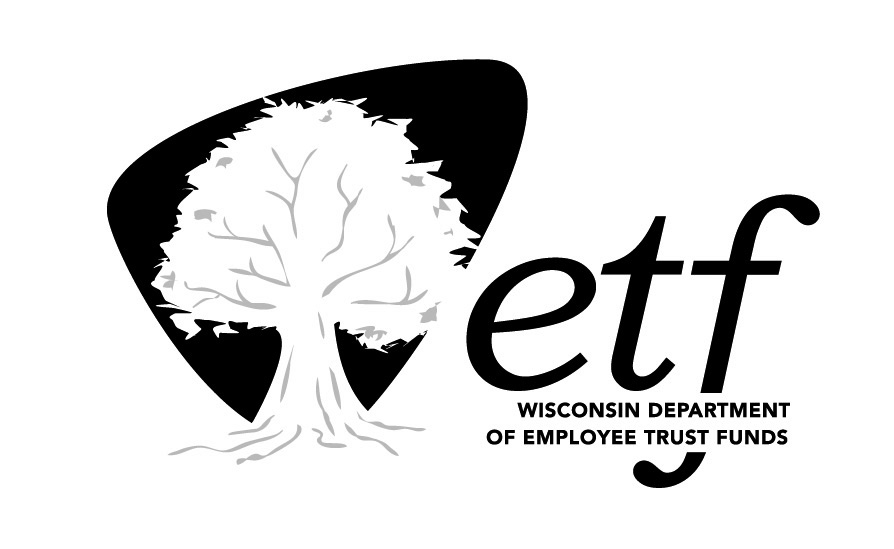 Teachers Retirement Board State of Wisconsin  Handout OnlyNo Meeting on September 20, 2012NOTE:  A quorum of the Teachers Retirement Board may be in attendance at the Employee Trust Funds Board meeting to observe.  The Teachers Retirement Board will conduct no business.April – June 2012 Quarterly Disability Annuity Statistics